On-Campus Job Description						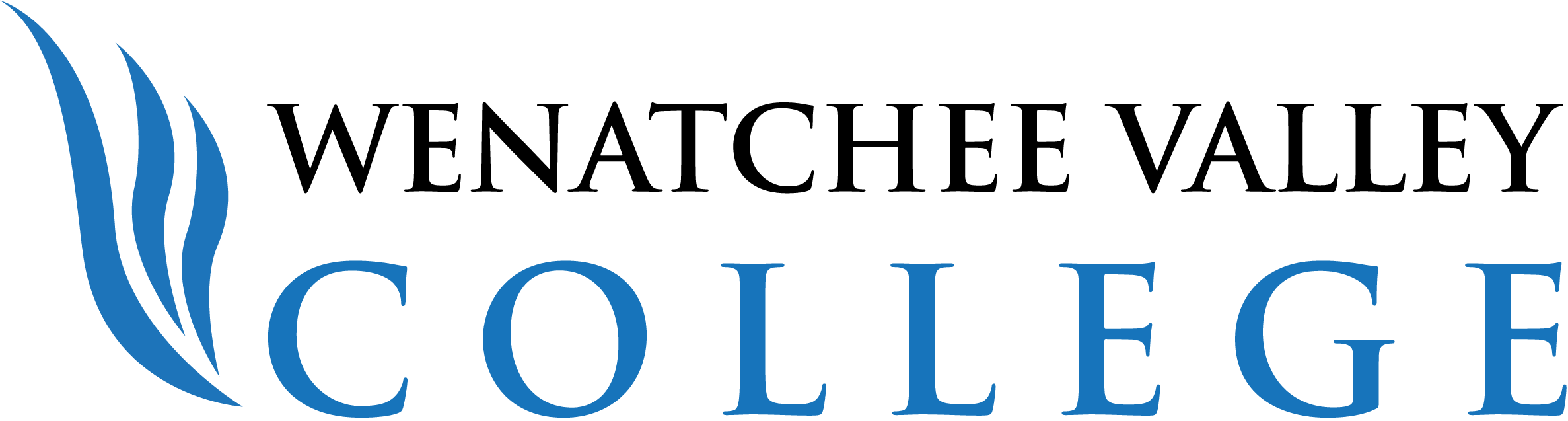 To apply: Go to https://wenatcheevalleycollege.formstack.com/forms/career_services  to submit your information to see if you are eligible for funding. Wenatchee Valley College general employee orientation must be completed before starting in the Allied Health Sim Labs.02/02/2021 (CRD)Wenatchee Valley College is committed to a policy of equal opportunity in employment and student enrollment. All programs are free from discrimination and harassment against any person because of race, creed, color, national or ethnic origin, sex, sexual orientation, gender identity or expression, the presence of any sensory, mental, or physical disability, or the use of a service animal by a person with a disability, age, parental status or families with children, marital status, religion, genetic information, honorably discharged veteran or military status or any other prohibited basis per RCW 49.60.030, 040 and other federal and state laws and regulations, or participation in the complaint process. The following persons have been designated to handle inquiries regarding the non-discrimination policies and Title IX compliance for both the Wenatchee and Omak campuses. To report discrimination or harassment: Title IX Coordinator, Wenatchi Hall 2322M, (509) 682-6445, title9@wvc.edu.To request disability accommodations: Student Access Coordinator, Wenatchi Hall 2133, (509) 682-6854, TTY/TTD: dial 711, sas@wvc.edu.Job TitleCode: Allied Health Lab Assistant Department/LocationAllied Health – Simulation Lab Rate of pay$14.89SupervisorMarilyn Brincat/ Yuritzi Lozano Email: ylozano@wvc.eduDuties and ResponsibilitiesAssist with lab stocking, inventory, lab clinical day set up and clean up, laundry and keeping sim lab equipment and manikins clean and orderly.Assist with clerical duties: organizing files, preparing documents, and other general office tasks. Familiarity with Office, Word, Publisher and Excel preferred.This position will have contact with college staff, students, and the general public.May require assisting students or faculty in the lab to help find and set up equipment and supplies.Assist with lab tours including the setup and cleanup.Encourages sim lab users to follow simulation lab guidelines/policies and models the same behavior.This position includes laundry duties (transfer by rolling cart) and walking across campus multiple times during some work shifts. Most work is performed inside the Simulation Lab.  It is essential to be able to sit, stand, and walk on a consistent basis. Must be able to lift, push, and pull up to 35 pounds; bend; squat; reach; twist hands; and grip while always keeping the safety of self and others in mind and using proper body mechanics.Healthcare scrubs with closed toe shoes or nice attire with a lab coat. Work study student ID to be worn at all times.   Minimum QualificationsEager, flexible, positive attitude, organized, hard worker, good time management, and good communication skills. Reliable and work when scheduled.  Good team worker with lab staff, students, and faculty.Familiar with the lab, which is beneficial, but not required.Strong technology skills.  EducationalBenefitThis position is a good match for students pursuing career pathways in healthcare and science professions. 